Producto / Product	MY FOOTBALL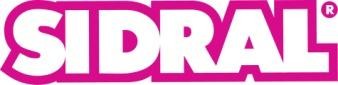 Última Modificación: Last Modification:26/09/2017Página 1 / Page 1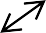 Sweet Express S.A - Camí Ca la Madrona 20 A1 - Pol. Ind Mata Rocafonda08304 MATARÓ (Barcelona) Tel: 0034 93 755 3111 e-Mail: sidral@sidral.esFICHA LOGÍSTICA / LOGISTIC SHEETProducto / Product	MY FOOTBALLÚltima Modificación: Last Modification:26/09/2017Página 2 / Page 2Sweet Express S.A - Camí Ca la Madrona 20 A1 - Pol. Ind Mata Rocafonda08304 MATARÓ (Barcelona) Tel: 0034 93 755 3111 e-Mail: sidral@sidral.esFICHA TÉCNICA / DATA SHEETALERGENOS / ALLERGENSProducto / Product	MY FOOTBALLÚltima Modificación: Last Modification:26/09/2017Página 3 / Page 3Sweet Express S.A - Camí Ca la Madrona 20 A1 - Pol. Ind Mata Rocafonda08304 MATARÓ (Barcelona) Tel: 0034 93 755 3111 e-Mail: sidral@sidral.esVALORES NUTRICIONALES / NUTRITIONAL INFORMATIONCódigo EAN Embalaje:8693029927193Packaging EAN Code:8693029927193Código EAN Estuche:8693029609426Display EAN Code:8693029609426Código EAN Unidad8693029609464Unit EAN Code8693029609464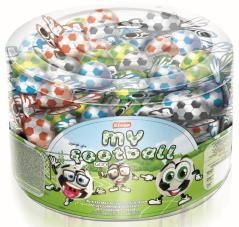 DE LA UNIDAD / UNITDE LA UNIDAD / UNITPeso bruto (g)9,00Gross weight (g)9,00Peso neto (g)8,00Net weight (g)8,00Unidades por estuche100Units per display100Figuras en forma de pelota de futbolEMBALAJE / PACKAGINGEMBALAJE / PACKAGINGFiguras en forma de pelota de futbolLargo (cm)49,50Chocolate balls figuresLength (cm)49,50Chocolate balls figuresAncho (cm)34,50AltoLargoAnchoWidth (cm)34,50AltoLargoAnchoAlto (cm)29,50AltoLargoAnchoHeight (cm)29,50AltoLargoAnchoEstuches por embalaje12AltoLargoAnchoDisplays per Cartoon12PALETIZACIÓN / PALLETIZATIONPALETIZACIÓN / PALLETIZATIONCajas por manto5Cartons per layer5Mantos por palet6Layers per palet6Cajas por palet30Cartons per palet30Vida útil18 meses / 18 monthsShelf Life18 meses / 18 monthsCondiciones de conservaciónLugar fresco y seco / Cool and dry placeStorage ConditionsLugar fresco y seco / Cool and dry placeSistema de codificación del loteLAA / MM /DDCoding Lot SystemLAA / MM /DDIngredientesCompuesto de Chocolate (85%): Azúcar, grasa vegetal hidrogenada (palma), polvo de suerodesmineralizado (leche), cacao en polvo, leche desnatada en polvo, emulsionantes (lecitina de soja, poliglicerol polirricinoleato), aromatizantes (vainillina, leche, chocolate). Crema de avellana (15%): Azúcar, grasa vegetal parcialmente hidrogenada (palma), suero des- mineralizado en polvo (leche), leche descremada en polvo, cacao en polvo, puré de avellana (1,95%), emulsionantes (lecitina de soja, mono y diglicéridos de ácidos grasos), sal, aromas (avellana, vainillina).IngredientsCompound Chocolate (85%): Sugar, hydrogenated vegetable fat (palm), demineralized whey powder(milk), cocoa powder, skimmed milk powder, emulsifiers (soy lecithin, polyglycerol polyricinoleate), flavourings (vanillin, milk, chocolate). Hazelnut Cream (15%) : Sugar, partially hydrogenated vegetable fat (palm), demineralized whey powder(milk), skimmed milk powder, cocoa powder,hazelnut puree (1,95%), emulsifiers (soy lecithin,mono and diglycerides of fatty acids), salt, flavours (hazelnut,vanillin).Ingredientes y otras sustancias que pueden causar intolerancias y/o alérgias alimentarias / Ingridients and substances which could cause intolerances or allergiesPresente en el producto / Used in the productPuede contener trazas / May contain tracesCereales que contengan gluten (es decir, trigo, centeno, cebada, avena,espelta, kamut o sus variedades híbridas…).NoSi / yesThe derived product from cereal with gluten: flour, germ oil germ, bran, gluten, corn, rusk, malt derived, syrups….NoSi / yesCrustáceos y productos a base de crustáceos.NoNoShellfish and shellfish derivedNoNoHuevos y productos a base de huevos.NoSi / yesEggs and eggs derived: egg protein, all eggs, yellow…NoSi / yesPescado y productos a base de pescadoNoNoFish and derivedNoNoCacahuetes y productos a base de cacahuetes.NoNoPeanut and peanut derivedNoNoSoja y productos a base de soja.Si / yesNoSoy and soy derivedSi / yesNoLeche y sus derivados (incluida la lactosa).Si / yesNoMilk and milk derivedSi / yesNoFrutos secos (almendras, avellanas, nueces, anacardos, nueces pacanas, nueces de Brasil, pistachos, macadamias y productos derivados).Si / yesSi / yesFruits with husk: hazelnutSi / yesSi / yesApio y productos derivados.NoNoCelery and derivedNoNoMostaza y productos derivados.NoNoMustard and derivedNoNoGranos de sésamo y productos derivados.NoNosesame seed and derivedNoNoAnhídrido sulfuroso y sulfitos en concentraciones superiores a 10mg/kg o 10mg/l expresado como SO2.NoNoSulfits > 10mg/kg or 10mg/litre de SO2NoNoAltramuces y productos a base de altramucesNoNoLupit and product containing lupinNoNoMoluscos y productos a base de moluscos.NoNoMollusc and product containing molluscNoNo100 gr de producto contienen:Valor energético: 533kcal, grasas: 28,25gr, grasas saturadas: 13,45gr, hidratos de carbono: 67gr, azúcares: 60,34gr , proteínas: 2,6gr, sal: 178,4mg100 gr of product contains:Energy value: 533kcal, fats: 28.25gr, saturated fats: 13.45gr, carbohydrates: 67gr, sugars: 60,34gr, proteins: 2,6gr, salt:178,4mg¿Contiene colorante azoicos?NoDoes it contain azodyes?No¿Contiene GMO (Organismos modificados genéticamente?NoDoes it containt GMO (Genetically modified organisms?No